МУНИЦИПАЛЬНОЕ АВТОНОМНОЕ ДОШКОЛЬНОЕ ОБРАЗОВАТЕЛЬНОЕ УЧРЕЖДЕНИЕ ДЕТСКИЙ САД КОМБИНИРОВАННОГО ВИДА №10КонспектИнтегрированной непосредственно – образовательной деятельности по формированию целостной картины мира и художественному творчества во второй младшей группеТема: «День Победы»Составила воспитатель высшей квалификационной категорииСерегина Татьяна Сергеевнаг. Кашира2015 г.КонспектИнтегрированной непосредственно – образовательной деятельностис детьми второй младшей группы(раздел образовательной программы «Познавательное развитие»)Тема: «День Победы»Интеграция образовательных областей: «Познание», «Художественное творчество», «Коммуникация», «Физическое развитие», «Речевое развитие»Виды детской деятельности: познавательная, игровая, коммуникативная, продуктивная.Цель: Формировать представление о героях и участниках ВОВ.Программные задачи:Обучающая:- Формировать о чести, доблести, бесстрашии, помощи;- Продолжать формировать умение работать с бумагой, наклеивать готовые детали;Развивающая:- Развивать физическую активность в процессе выполнения задания;- Развивать творческую активность, видеть результаты своего труда;Воспитательная:- Воспитывать любовь к Родине.Словарная работа: пилотка, салют, ветеран.Методы и приемы:- игровая ситуация;- художественное слово;- объяснение;- помощь в работе детей;- анализ работ.Предварительная работа:Беседа с детьми на темы: «Кто такой герой?», «Что такое война?». Рассматривание иллюстраций по теме «Великая Отечественная война»; изготовление разноцветных цветов для салюта, изготовление домов.Материалы и оборудование:Иллюстрации по теме «Великая Отечественная война», коробка, пилотка, разноцветные ленты по количество детей, темный лист бумаги с наклеенными домами на каждого ребенка, готовые разноцветные «салюты» из гофрированной бумаги, клей ПВА, клеевые кисти, салфетки, подносы, образец работы.1Содержание непосредственно – образовательной деятельности:I. Вводная часть:1.Организационный момент Дети стоят около воспитателя.2. Введение игрового момента:Воспитатель: - Ребята, в нашу группу пришла посылка, давайте посмотрим, что в ней. (Воспитатель достает из посылки пилотку). Пилотка.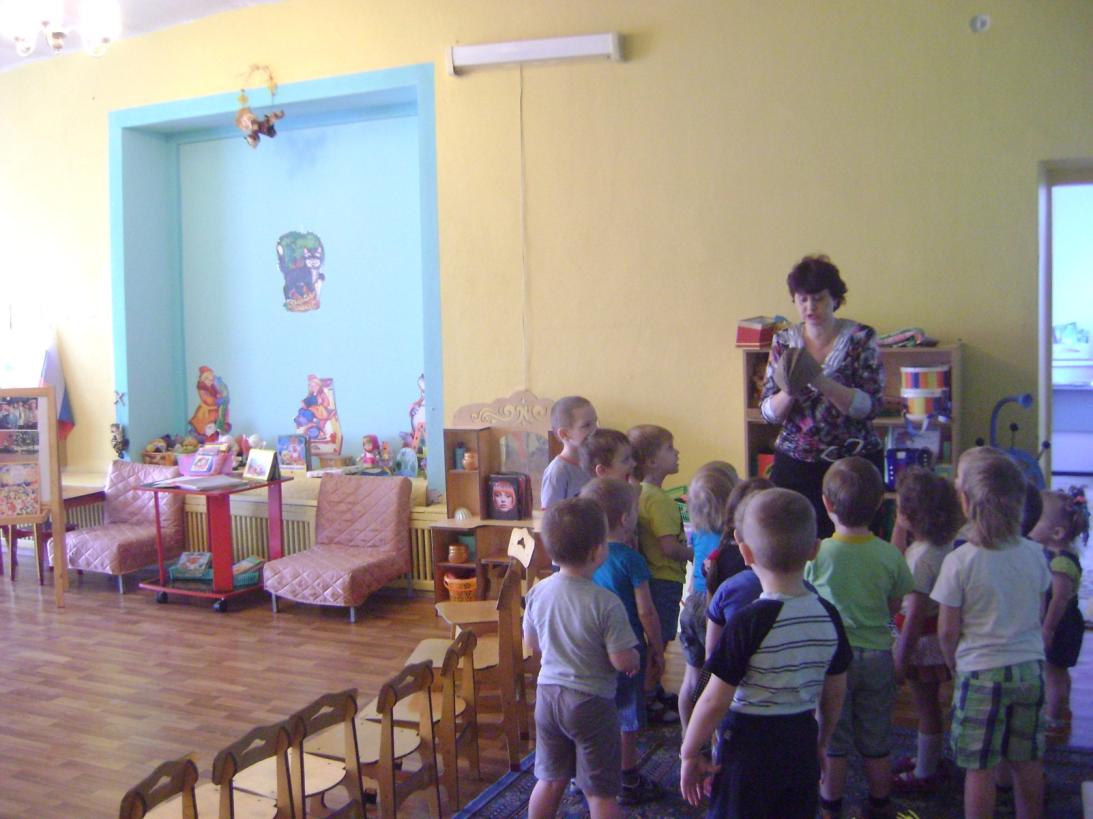 (Воспитатель приглашает присесть на стулья, которые расставлены полукругом на ковре)23. Основная часть:1. Введение в тему.Воспитатель: - Как вы думаете, кто носит эту пилотку? (Солдаты)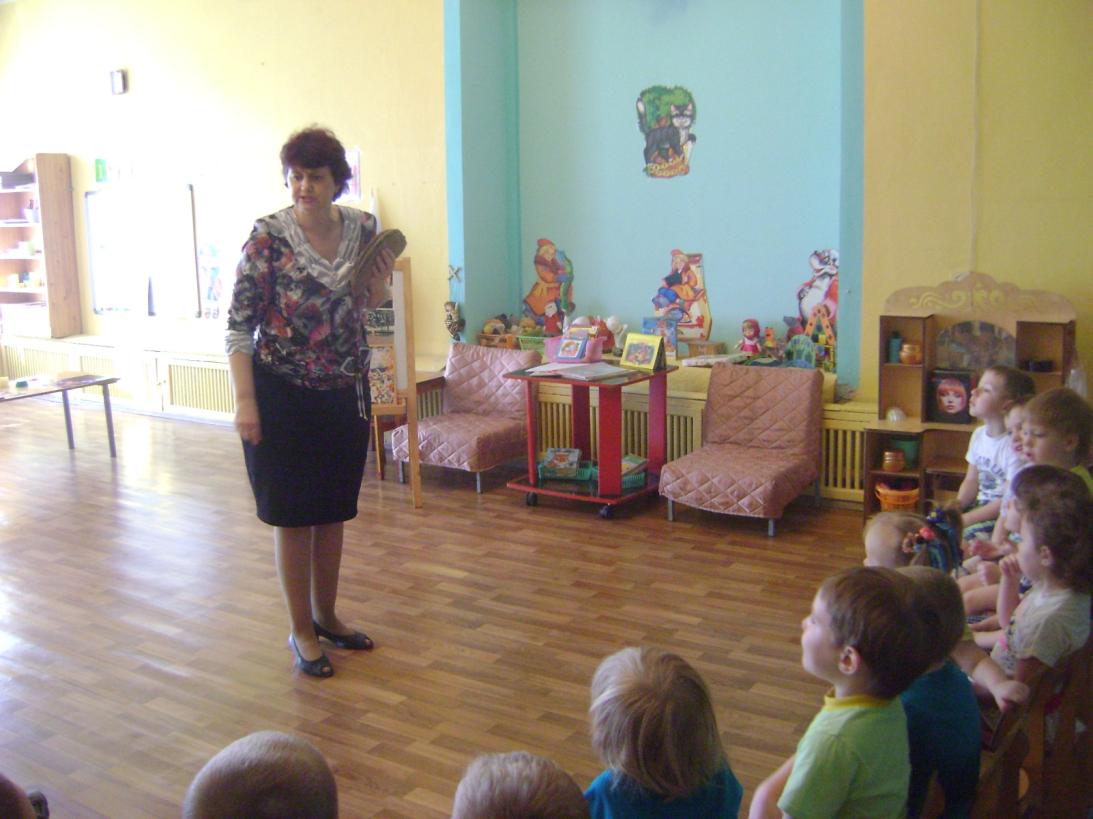 - Кто такие солдаты? (Кто служит в армии; носит военную форму; у них есть ружье)- А каким должен быть солдат? (Сильным, смелым, храбрым)- А для чего нужно служить в армии? (Чтобы Родину защищать)Воспитатель: - Правильно, ребята. Вот такие смелые, храбрые и отважные солдаты защищали нашу Родину в годы Великой Отечественной войны. Приближается знаменательный день - 9 мая. И в этот день все жители нашей страны отмечают радостный праздник – День Победы. Давно закончилась война, но мы с благодарностью вспоминаем всех, кто 3защищал Родину и добился мира на Земле. Все люди радуются! В городах нашей страны возлагают цветы к памятникам, поздравляют ветеранов с Победой. А вечером, когда стемнеет, начинается праздничный салют Победы. 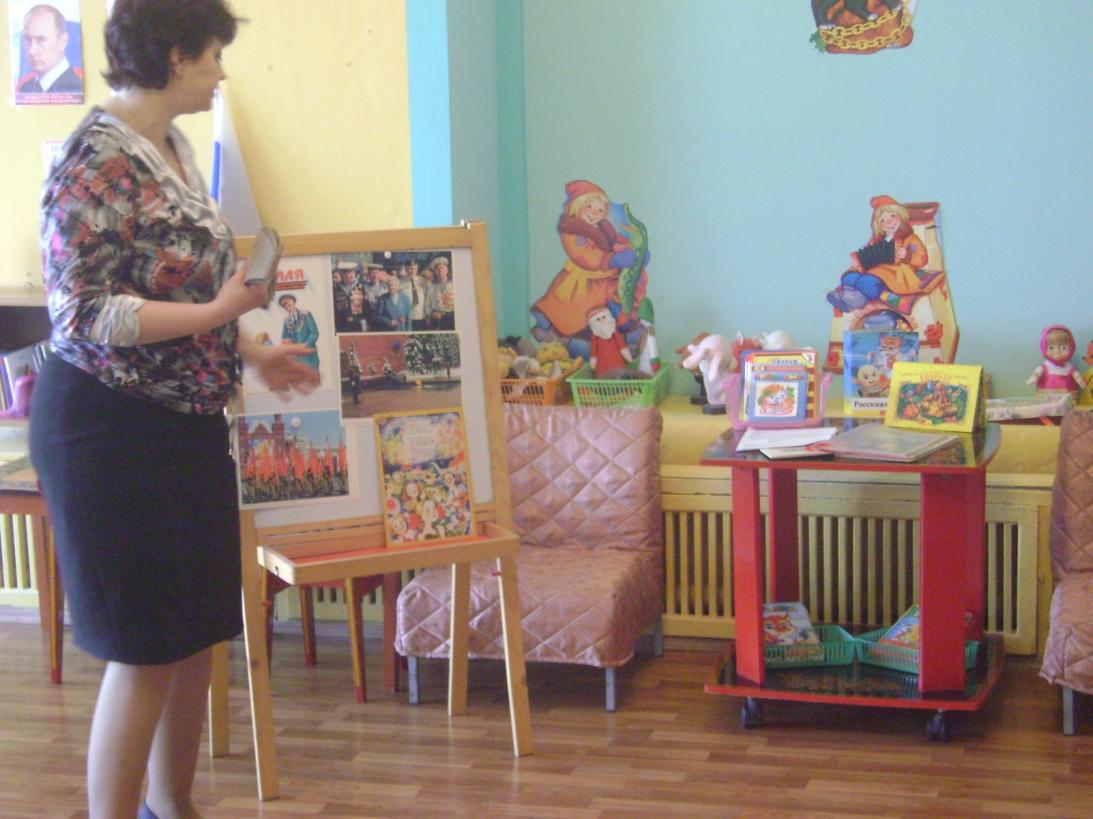 Воспитатель:  - Ребята, а давайте мы с вами будем отважными солдатами. Встали.2. Физминутка «Я солдат» (Дети становятся друг за другом  и маршируют по кругу, высоко поднимая колени, выставив одну ногу вперед «скачут на коне»)У меня есть шапка со звездой,Я солдат отважный, молодой,4Вот я сяду ловко на коня,                                         И помчит далеко он меня,Мы бравые ребята,Отважные солдаты,Левый, левый,Раз, два, три,Левый, левый,Раз, два, три.Стой!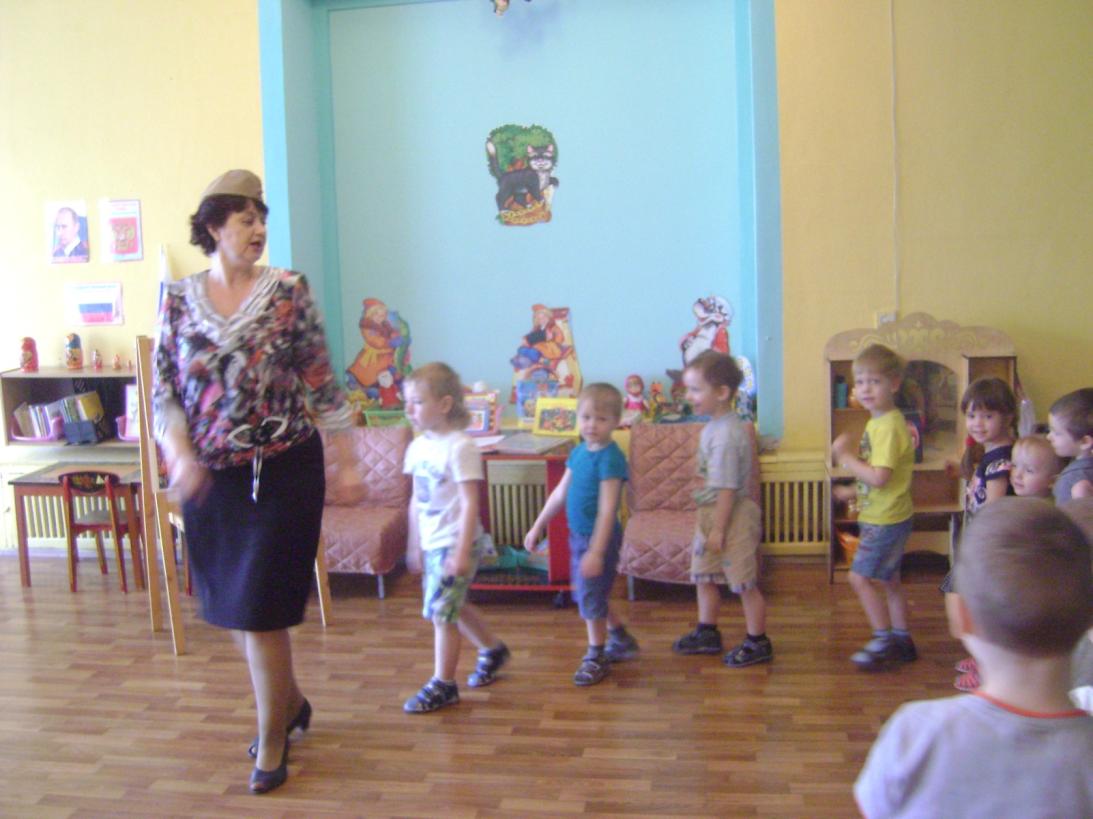 Воспитатель:  - Ребята, было очень страшно и опасно находиться на поле боя. Сейчас мы с вами изобразим  поле боя. Повторяйте за мной звуки, которые я буду произносить.53. Дидактическая игра «Повтори»(Воспитатель произносит с разной силой и скоростью голоса, а дети коллективно повторяют)Воспитатель:  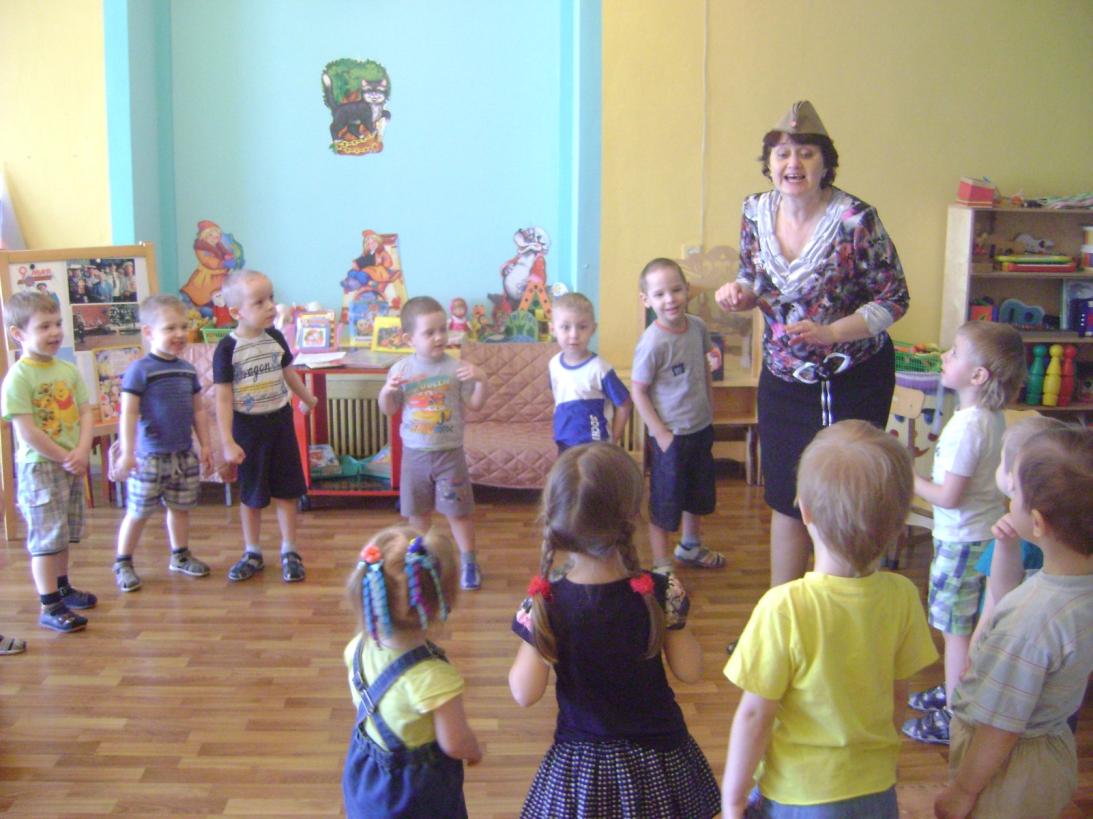 - Автомат: та - та – та – та; - Летящий самолет: у – у – у – у;- Взрыв бомб: легко бить кулачками по надутым щечкам.Воспитатель:  - Ребята, давайте с вами в честь праздника сделаем салют!4. Ритмическое упражнение «Салют»      (Дети берут разноцветные ленточки)6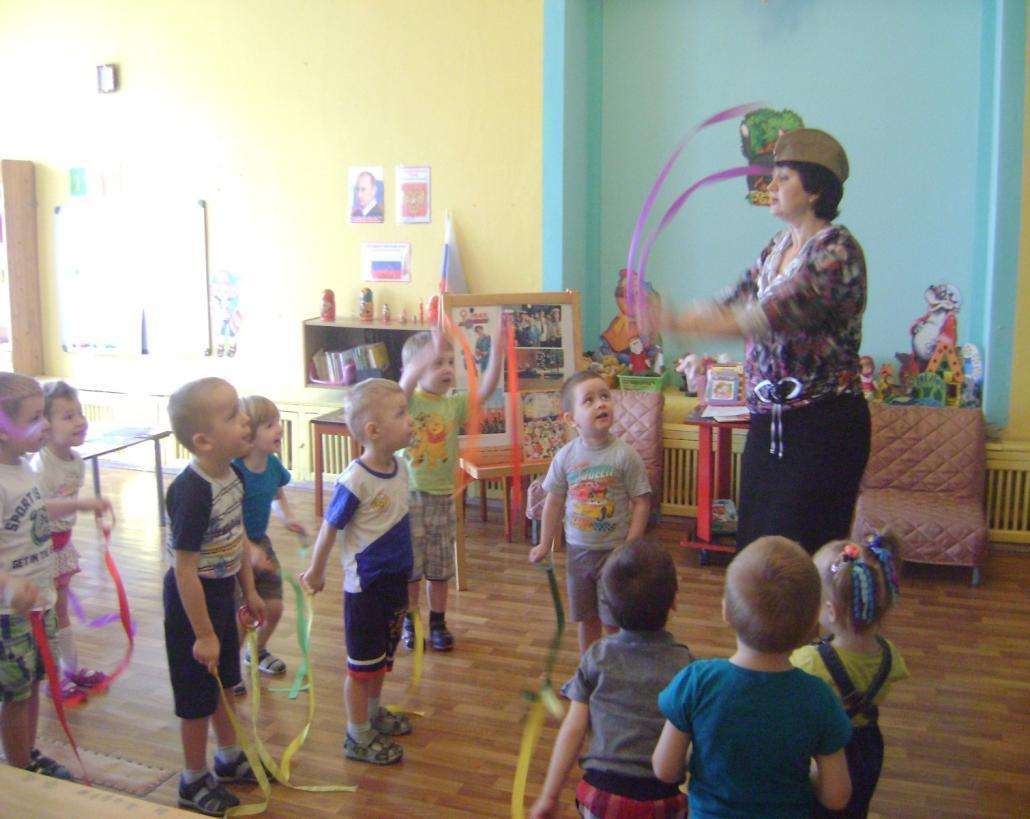 Вокруг все было тихо (Встать прямо, руки опущены)И вдруг - салют! Салют! (Поднять руки вверх с ленточками)Ракеты в небе вспыхнули И там, и тут! (помахать руками над головой с ленточками)       Влево – вправо.   Воспитатель:  - Ребята, давайте скажем «спасибо» героям, которые защитили нашу Родину, они ветераны и сделаем для них «Салют Победы».5. Объяснение и показ выполнение работы:(На доску выставляется образец работы)7Воспитатель:  - Ребята, у вас на подносах лежат готовые разноцветные «салюты». Вы их аккуратно возьмете и наклеите на черную бумагу. Это и будет «Салют Победы». - А сейчас, я покажу, как это надо выполнять. (Показ воспитателя)6. Самостоятельная работа детей. Дети подходят к столам и наклеивают «салют» из готовых цветов, а воспитатель при необходимости оказывает помощь детям.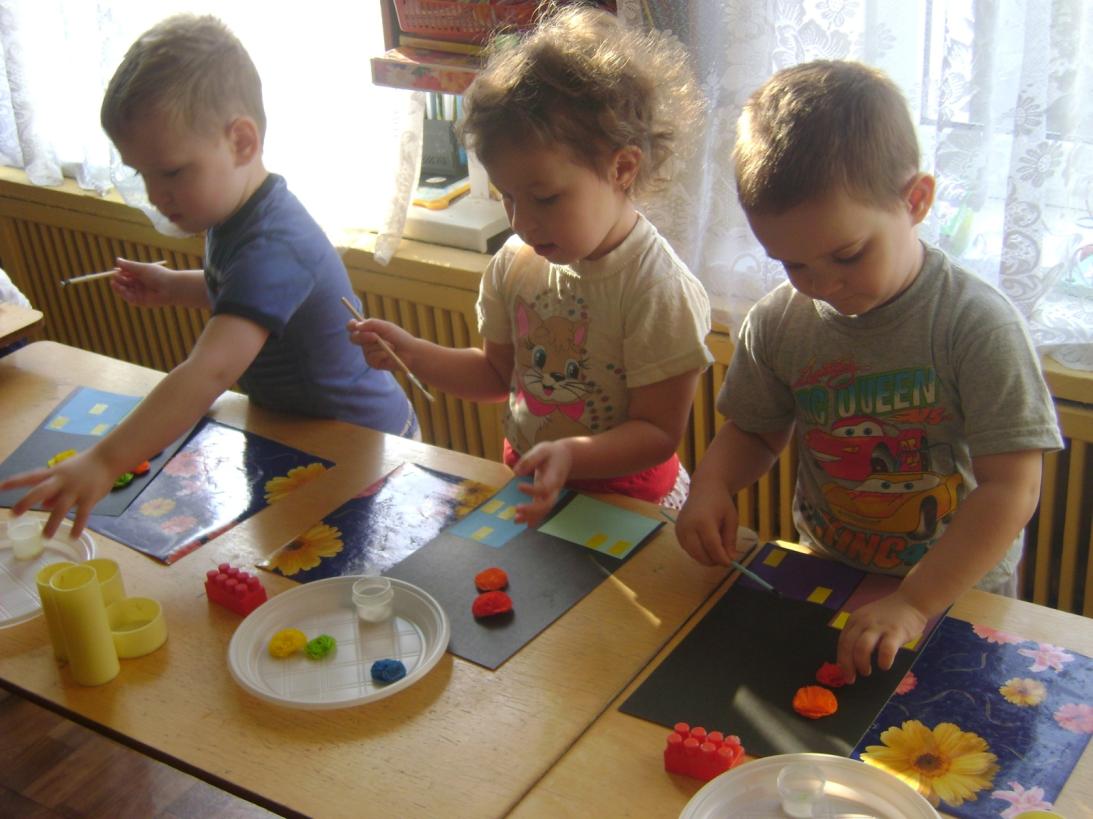 III. Заключительная часть:1.Анализ детских работ.Воспитатель: (Готовые работы воспитатель вывешивает на доску)- Молодцы! У вас получился замечательный «Салют Победы». Все аккуратно 8наклеили «салюты», расположили их по всему листу.2. Подведение итогов.- Ребята, о чем вы с вами беседовали?  (О Победе)- Куда возлагают цветы? (к памятникам)- Что мы сегодня делали? («Салют»)- Для кого выполняли работу? (для ветеранов)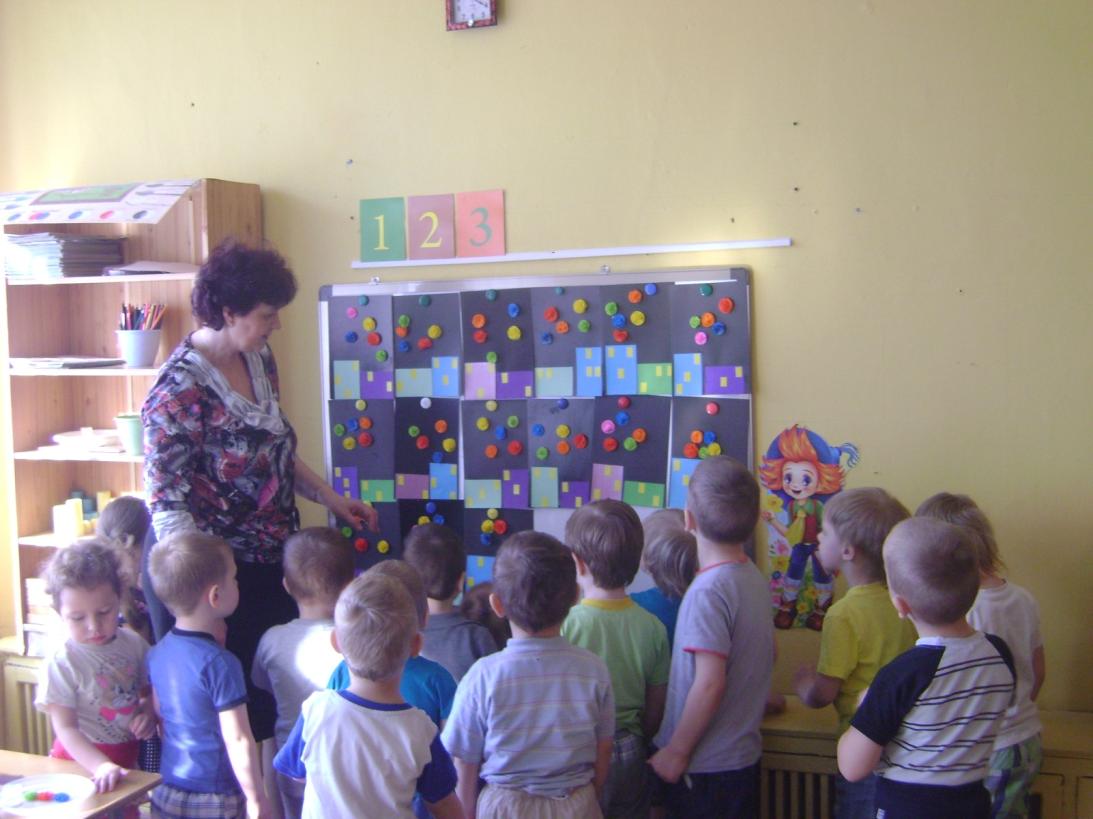 Воспитатель: - А наше занятие мне хочется закончить стихотворением.Май… Вовсю щебечут птицы,И парад идёт в столице.В орденах шагают деды.Поздравляем с Днём Победы!9